Проект:	Общините Криводол и Борован, партньори с грижа за по-добър животГлавна цел:	Подобряване качеството на живот и възможностите за социално включване на хората с увреждания и възрастните хора, чрез осигуряване на мрежа от услуги в домашна среда и изграждане на подходящ капацитет за предоставянето им.Договор №:	Договор за предоставяне на безвъзмездна финансова помощ №BG05M90P001-2.040-0057-C01 от 13.06.2019 г. по процедура №BG05M90P001-2.040 „Патронажна грижа за възрастни хора и лица с увреждания – Компонент 2“ по Оперативна програма Развитие на човешките ресурси 2014-2020Обща стойност: 	173318,72 лв., от които 147320,92 лв. европейско и 25997,80 лв. национално съфинансиране.Начало:	13.06.2019 годинаКрай:	13.09.2020 година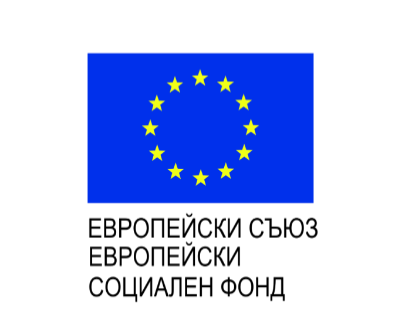 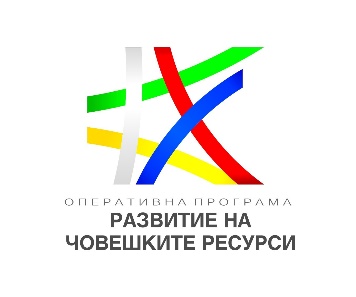 